В комиссию по допуску к участию в соревнованияхпо вольной борьбе среди мужчинЗАЯВЛЕНИЕ ТРЕНЕРА (ПРЕДСТАВИТЕЛЯ) КОМАНДЫ О ПОДГОТОВЛЕННОСТИ ОБУЧАЮЩЕГОСЯ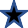 Я,	,ФИО тренера (представителя) команды полностью ЗАПОЛНЯЕТ УКАЗАННЫЙ В ЗАЯВКЕтренер (представитель) команды 	,Название ВУЗа указывается как в заявкеясно представляю и понимаю ответственность за любую травму 	,ФИО обучающегося и дата его рождения полностью,вследствие его подготовленности несоответствующей требованиям соревнований по вольной борьбе (командные соревнования) среди мужчин 27 апреля 2024 года, проводимых в программе ХХХVI Московских студенческих спортивных игр, по адресу: Москва, НИУ МГСУ. Ярославское шоссе, дом 26 корпус 11,ЗАЯВЛЯЮ, что физическое развитие, а также:НЕНУЖНОЕ ВЫЧЕРКНУТЬФИЗИЧЕСКАЯ ПОДГОТОВЛЕННОСТЬ;ТЕХНИЧЕСКАЯ (ТАКТИКО-ТЕХНИЧЕСКАЯ) ПОДГОТОВЛЕННОСТЬ;ТЕОРЕТИЧЕСКАЯ ПОДГОТОВЛЕННОСТЬ;ПСИХОЛОГИЧЕСКАЯ ПОДГОТОВЛЕННОСТЬ у указанного мною в заявлении обучающегосяСООТВЕТСТВУЕТ / НЕСООТВЕТСВУЕТ требованиям соревновательной деятельности в течение соревнований по вольной борьбе (командные соревнования) среди мужчин.Прошу	_ 	ДОПУСТИТЬ / НЕДОПУСТИТЬ ФИО обучающегося и дата его рождения полностьюк участию 27 апреля 2024 в соревнованиях по вольной борьбе (командные соревнования) среди мужчин. 	/  	Подпись	ФИО тренера (представителя) команды«	_ »	20	г.Заполняется на обучающегося без спортивного разряда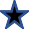 